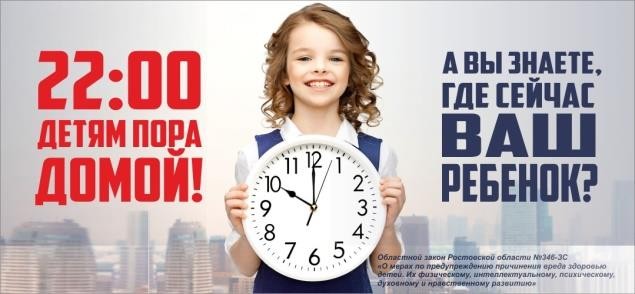 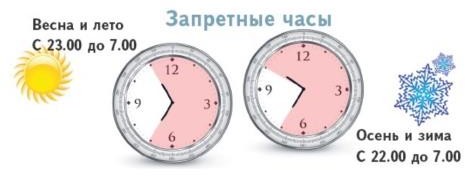 Памятка по усилению контроля за времяпровождением ребенкаУважаемые родители (законные представители)!С целью недопущения ситуаций, представляющих опасность жизни и здоровью несовершеннолетних, предупреждения совершения противоправных действий, в том числе предусмотренных главой 18 Уголовного кодекса Российской Федерации, предотвращения несчастных случаев с несовершеннолетними, их травмированием и гибелью, которые происходят по причине недисциплинированности самих детей, но и в большей степени из-за отсутствия должного присмотра за ними со стороны взрослых, просим ВАС, УВАЖАЕМЫЕ РОДИТЕЛИ (ЗАКОННЫЕПРЕДСТАВИТЕЛИ), осуществлять постоянный контроль за содержанием и воспитанием несовершеннолетних, систематически проводить с ними в профилактических целях разъяснительные беседы по безопасному поведению, осуществлять контроль за их местонахождением и времяпровождением во внеурочное время. Помните, что согласно ст. 63 Семейного Кодекса родители несут персональную ответственность за жизнь и здоровье своих детей, поэтому родители (законные представители) должны:располагать информацией о местонахождении ребёнка в течение дня;не разрешать детям ночевать у друзей;контролировать времяпровождение несовершеннолетних детей;не оставлять детей без присмотра взрослых;планировать и организовывать досуг несовершеннолетних, проводить с детьми разъяснительные беседы;обращать внимание на окружение ребёнка, знать адреса и телефоны друзей;соблюдать требования пожарной безопасности;соблюдать правила дорожного движения.Согласно Федеральным  законам «О мерах по предупреждению причинения вреда здоровью детей, их физическому, интеллектуальному, психическому, духовному и нравственному развитию» не допускается нахождение детей (лиц, не достигших возраста 18 лет) в ночное время в общественных местах, в том числе на улицах, стадионах, в парках, скверах, транспортных средствах общего пользования, на объектах (на территориях, в помещениях) юридических лиц или граждан, осуществляющих предпринимательскую деятельность без образования юридического лица, которые предназначены для обеспечения доступа к сети "Интернет", а также для реализации услуг в сфере торговли и общественного питания (организациях или пунктах), для развлечений, досуга, где в установленном законом порядке предусмотрена розничная продажа алкогольной продукции, и в иных общественных местах без сопровождения родителей (лиц, их заменяющих) или лиц, осуществляющих мероприятия с участием детей. Ночным временем, в соответствии с этим же законом республики является промежуток времени в летний период (период с 1 июня по 31 августа) с 23 до 6 часов по местному времени, в остальное время года - с 22 до 6 часов по местному времени.Помните, что самый главный и решающий фактор ввоспитании ребенка - это личное поведение и образ жизни его родителей (законных представителей).Будьте достойным примером для своих детей!